Comunicato StampaTEVA HA PRESENTATO NUOVI DATI IN AMBITO RESPIRATORIO AL MEETING INTERNAZIONALE DELL’AMERICAN THORACIC SOCIETY 2015I dati di tre studi sull’asma supportano la crescita della pipeline di Teva in ambito respiratorio.Gerusalemme – 20 maggio 2015 -  Teva Pharmaceutical Industries Ltd (NYSE: TEVA), ha annunciato che tre abstract, sponsorizzati dall’azienda, sono stati presentati alla Conferenza Internazionale 2015 dell’American Thoracic Society (ATS) a Denver, in Colorado, che si è svolta dal 15 al 19 maggio.I dati che sono stati presentati includono uno studio di Fase III che ha analizzato la funzionalità, l’affidabilità, la sicurezza e la soddisfazione generale dei pazienti di ProAir® RespiClick (albuterolo solfato), polvere inalatoria. Il farmaco ha ottenuto l’approvazione da parte della Food and Drug Administration Statunitense nel marzo 2015.ProAir® RespiClick è ora disponibile soltanto negli Stati Uniti, dove è indicato per il trattamento o la prevenzione della malattia ostruttiva reversibile delle vie aeree e per la prevenzione del broncospasmo indotto da attività fisica nei pazienti dai 12 anni in su.Ulteriori dati di Fase III, che sono stati presentati come late-breaking abstract, evidenziano, da prime analisi, l’efficacia e sicurezza della terapia con reslizumab, anticorpo monoclonale anti-interleuchina-5 (IL-5), in pazienti con asma ed elevati livelli di eosinofili nel sangue. Un terzo abstract ha presentato dati relativi a uno studio sul range di dosaggio del fluticasone propinato multi-dose, polvere inalatoria secca (MDPI) in pazienti adolescenti e adulti con asma.“La Conferenza Internazionale ATS 2015 ha offerto a Teva la possibilità di mostrare alla comunità scientifica le evidenze per tre delle nostre nuove, o in fase di sperimentazione, terapie sull’asma,” dichiara Tushar Shah, MD, Senior Vice PResident, Teva Global Respiratory Research and Development. “Le tre scoperte evidenziano il rilevante progresso che è stato fatto per ampliare ulteriormente il nostro portfolio in ambito respiratorio attraverso lo sviluppo di nuove opzioni terapeutiche che vanno incontro a esigenze, sino a ora insoddisfatte, dei pazienti.I seguenti dati sono stati presentati durante la sessione poster, martedì 19 maggio.ProAir® RespiClick (albuterolo sulfato) polvere analatoria
#P308: A Prospective, Open-Label Study of a New Albuterol Multidose Dry Powder Inhaler With Integrated Dose Counter.
Questo abstract è stato presentato dalle ore 11.30 alle ore 13.15 in Area C, Hall A-B presso il Colorado Convention Center.Fluticasone Propionato MDPI
#P258: Dose-Ranging Study of a Fluticasone Propionate Multidose Dry Powder Inhaler in Adolescents and Adults With Asthma Uncontrolled by Noncorticosteroid Asthma Medications
Questo abstract è stato presentato dalle ore 11.30 alle ore 13.15 in Area C, presso il Colorado Convention Center.Reslizumab
#1025: Long-Term Safety and Efficacy of Reslizumab in Patients with Inadequately Controlled, Moderate-to-Severe Asthma and Elevated Blood Eosinophil Counts: An Open-Label Extension Study.
Questo late-breaking abstract è stato presentato dalle ore 14.15 alle ore 16.15 nel Capitol Ballroom all’Hyatt Regency Denver presso il Colorado Convention Center.ProAir® RespiClick
ProAir® RespiClick (albuterolo solfato) Polvere Inalante è indicata nei pazienti dai 12 anni in su per il trattamento e la prevenzione della malattia ostruttiva reversibile delle vie aeree e del broncospasmo indotto da attività fisica.Importanti informazioni per la sicurezza
Non usare ProAir® Respiclick (albuterolo solfato) Polvere Inalante se si è allergici all’albuterolo solfato, al lattosio o alle proteine del latte. Segnalate al vostro medico curante eventuali arrossamenti, ematomi, eruzioni cutanee, prurito, gonfiore alle labbra o agli occhi.
Se i sintomi peggiorano quando assumete ProAir® RespiClick, recatevi immediatamente da un medico. Questi sintomi potrebbero indicare sia un peggioramento della vostra asma sia una reazione allergica al farmaco. Entrambe queste opzioni potrebbero essere pericolose per la vostra vita.
Non aumentare il dosaggio o prendere un’extra dose di ProAir® RespiClick senza prima aver consultato il medico.Prima di assumere ProAir® RespiClick, avvisare il medico se soffrite di pressione alta, diabete, cuore, tiroide, disturbi convulsivi, se siete in stato di gravidanza o ne state pianificando una, o se state allattando al seno o state per farlo.ProAir® RespiClick può causare reazioni avverse cardio correlate, come a esempio aumento del battito cardiaco, pressione sanguigna e/o relativi sintomi. Se incorrete in sintomi correlati al cuore, il vostro medico stabilirà se la terapia con ProAir® Respi Click è indicata per voi.Informate il vostro medico curante sulle eventuali altre terapie in corso, in particolare altre medicine inalanti, altri farmaci per asma, cuore, pressione sanguigna e terapie anti depressive, alcuni farmaci potrebbero interferire con il buon funzionamento della terapia anti asma.Effetti indesiderati non gravi in pazienti trattati con ProAir® RespiClick evidenziati sono: mal di schiena, dolori reumatici ed articolari, mal di stomaco, mal di testa da sinusite ed infezioni alle vie urinarie.Teva Teva Pharmaceutical Industries Ltd. (NYSE e TASE: TEVA) è una delle principali aziende farmaceutiche mondiali che offre soluzioni di cura di alta qualità e su misura a milioni di pazienti ogni giorno. Con sede in Israele, Teva è il più grande produttore di farmaci equivalenti al mondo e grazie al suo portfolio di oltre 1.000 molecole produce una vasta gamma di farmaci equivalenti per quasi tutte le aree terapeutiche. Teva, nel settore dei farmaci specialistici, è leader mondiale per i trattamenti innovativi nelle aree del Sistema Nervoso Centrale, della terapia del dolore e del sistema respiratorio. Teva integra la ricerca e lo sviluppo globale con le proprie competenze nel campo dei farmaci equivalenti e specialistici per formulare nuove risposte ai bisogni insoddisfatti dei pazienti combinando sviluppo di farmaci, dispositivi, servizi e tecnologie. Il fatturato netto di Teva ha raggiunto $ 20,3 miliardi nel 2014. Per ulteriori informazioni www.tevapharm.com.Dichiarazione "Safe Harbor" di Teva ai sensi della Private Securities Litigation Reform Act statunitense del 1995: Questo comunicato contiene dichiarazioni di previsione, basate su opinioni e risultati attesi dalla direzione della società, che implicano una serie di rischi noti e sconosciuti e incertezze che possono far sì che i nostri risultati o performance futuri siano significativamente diversi dai risultati e dalle performance espressi o desunti da tali dichiarazioni di previsione. Fattori importanti che potrebbero causare o contribuire a queste differenze includono rischi concernenti: la nostra capacità di sviluppare e commercializzare altri prodotti farmaceutici; la concorrenza per i prodotti più innovativi, specialmente COPAXONE® (compresa la concorrenza derivante dall’introduzione di farmaci innovativi alternativi somministrati oralmente nonché da potenziali farmaci equivalenti); la possibilità di ammende o altre sanzioni materiali e altre conseguenze negative risultanti dalle indagini di conformità al Foreign Corrupt Practices Act attualmente in corso e altri aspetti ad esse connessi; la nostra capacità di raggiungere i risultati previsti attraverso l'attività di ricerca e sviluppo nella nostra pipeline di specializzazione e per altri prodotti; la nostra capacità di ridurre le spese operative nella misura e nell'arco di tempo previsti dal nostro programma di riduzione della spesa; la nostra capacità di identificare potenziali acquisizioni o opportunità di licensing e di presentare offerte di successo, o di completare e integrare le acquisizioni; la misura in cui qualsiasi problema legato alla produzione o al controllo di qualità possa danneggiare la nostra reputazione di produttori di alto livello richiedendo un intervento costoso; la nostra potenziale esposizione a richieste di risarcimento nella misura in cui i prodotti non siano coperti da assicurazione; un maggiore controllo da parte del governo sia negli Stati Uniti sia in Europa dei nostri accordi con le aziende produttrici di farmaci branded; la nostra esposizione a fluttuazioni di valuta e restrizioni così come a rischi di credito; l'efficacia dei nostri brevetti, degli accordi di riservatezza e delle altre misure di tutela della proprietà intellettuale delle nostre specialità farmaceutiche; gli effetti delle riforme nella regolamentazione sanitaria e nella determinazione dei prezzi, dei rimborsi e delle coperture nel settore farmaceutico; indagini governative sulle pratiche di vendita e commercializzazione, in particolare per le nostre specialità farmaceutiche; le incertezze derivanti dai recenti avvicendamenti nella direzione della società; gli effetti di una maggiore disponibilità dei mercati di capitale e del nostro conseguente affidamento sull'accesso a essi; l’impossibilità di assumere o mantenere personale qualificato o di attrarre ulteriori talenti direttivi e manageriali; gli effetti negativi dell'instabilità politica o economica; conflitti o atti di terrorismo che coinvolgono la nostra attività a livello mondiale; interruzioni nella catena di approvvigionamento o problemi con i nostri sistemi informativi interni o di terzi che incidono negativamente sui nostri complessi processi di produzione; guasti di grave entità del nostro sistema informatico o violazioni della sicurezza dei dati; concorrenza per i nostri medicinali equivalenti, proveniente sia da altre aziende farmaceutiche che dall'aumento delle pressioni sui prezzi da parte del governo; la concorrenza nella produzione delle nostre specialità farmaceutiche da parte di società dotate di maggiori risorse e capacità; diminuzione delle opportunità di ottenere l'esclusiva sul mercato statunitense per alcuni nuovi importanti farmaci equivalenti; la potenziale responsabilità negli Stati Uniti, Europa e altri mercati derivante dalla vendita di farmaci equivalenti prima di una risoluzione definitiva di contenziosi sui brevetti in sospeso; eventuali omissioni nel rispetto degli obblighi di report e pagamento nei confronti di Medicare e Medicaid; l'impatto del consolidamento continuo dei nostri distributori e clienti; potenziali perdite significative di valore di attività immateriali e di avviamento; potenziali aumenti del debito d'imposta; l'effetto sulla nostra aliquota fiscale effettiva complessiva della risoluzione o della scadenza di programmi governativi o di benefici fiscali, o di cambiamenti nelle nostre attività; eventuali modifiche alle leggi brevettuali che possono influire negativamente sulla capacità di produrre i nostri farmaci nella maniera più efficiente; i rischi ambientali e altri fattori discussi nella nostra Relazione annuale, sul modello 20-F, per l'esercizio chiuso il 31 dicembre 2013, e negli altri documenti depositati presso la U.S. Securities and Exchange Commission. Le dichiarazioni di previsione si riferiscono esclusivamente alla situazione in essere alla data in cui sono rilasciate; non ci assumiamo alcun obbligo di aggiornare o rivedere le dichiarazioni di previsione in conseguenza di nuovi dati, di eventi futuri o altro. Per informazioniUfficio stampa tel. 02 2042491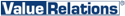 Debora Orrico – d.orrico@vrelations.it – mob. 366-6366953Silvia Coltellaro – s.coltellaro@vrelations.itAlessandra Perotta – a.perotta@vrelations.it – mob. 366-7663847